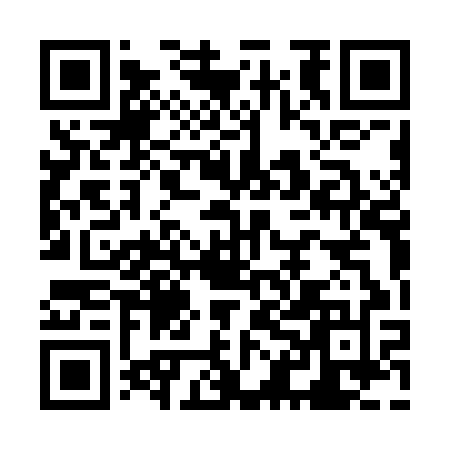 Ramadan times for Lienz, AustriaMon 11 Mar 2024 - Wed 10 Apr 2024High Latitude Method: Angle Based RulePrayer Calculation Method: Muslim World LeagueAsar Calculation Method: ShafiPrayer times provided by https://www.salahtimes.comDateDayFajrSuhurSunriseDhuhrAsrIftarMaghribIsha11Mon4:484:486:2912:193:316:096:097:4512Tue4:464:466:2712:193:326:116:117:4613Wed4:444:446:2512:183:336:126:127:4814Thu4:424:426:2312:183:346:146:147:4915Fri4:404:406:2112:183:346:156:157:5116Sat4:384:386:1912:173:356:166:167:5217Sun4:354:356:1712:173:366:186:187:5418Mon4:334:336:1512:173:376:196:197:5519Tue4:314:316:1312:173:386:216:217:5720Wed4:294:296:1112:163:386:226:227:5821Thu4:274:276:0912:163:396:236:238:0022Fri4:244:246:0712:163:406:256:258:0223Sat4:224:226:0512:153:416:266:268:0324Sun4:204:206:0312:153:426:286:288:0525Mon4:184:186:0112:153:426:296:298:0626Tue4:164:165:5912:143:436:306:308:0827Wed4:134:135:5712:143:446:326:328:1028Thu4:114:115:5512:143:446:336:338:1129Fri4:094:095:5312:143:456:346:348:1330Sat4:064:065:5212:133:466:366:368:1531Sun5:045:046:501:134:477:377:379:161Mon5:025:026:481:134:477:397:399:182Tue4:594:596:461:124:487:407:409:203Wed4:574:576:441:124:497:417:419:224Thu4:554:556:421:124:497:437:439:235Fri4:524:526:401:124:507:447:449:256Sat4:504:506:381:114:507:457:459:277Sun4:484:486:361:114:517:477:479:298Mon4:454:456:341:114:527:487:489:309Tue4:434:436:321:104:527:507:509:3210Wed4:404:406:301:104:537:517:519:34